-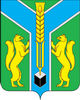 Контрольно-счетная палатамуниципального образования «Заларинский район»ЗА К Л Ю Ч Е Н И Е  № 14/10-зКонтрольно-счетной палаты МО «Заларинский  район»  по результатамвнешней проверки годового отчета об исполнении  бюджетаТыретского МО за  2022 год.28 апреля   2023 года                                                                         п.ЗалариНастоящее заключение подготовлено мною, аудитором КСП МО «Заларинский район» Кантонист Т.С., в соответствии с требованиями ст.264.4 Бюджетного Кодекса РФ.  Проверка  по указанному вопросу проведена  на основании соглашения о передаче Контрольно-счетной палате МО «Заларинский район» полномочий по осуществлению внешнего муниципального финансового контроля №1-22 от 26 декабря 2022 года, Положения о КСП, плана работы КСП на 2023 год, поручения председателя КСП от 17.03.2023 года  № 9-п, с учетом стандарта внешнего муниципального финансового контроля СВМФК-6 «Порядок организации и проведения Контрольно-счетной палатой МО «Заларинский район» внешней проверки годового отчета об исполнении бюджета поселения МО «Заларинский район».  Общие положения.В ходе проверки были проанализированы нормативно-правовые акты администрации Тыретского муниципального образования, документы по начислению заработной платы, кассовые и банковские документы за 2022 год, годовая бюджетная отчетность за 2022 год и 2021 год.Тыретское муниципальное образование (далее – поселение, МО) является городским  поселением, с административным центром в п. Тыреть, Заларинского района.  Согласно данным статистического бюллетеня Иркутскстата, численность постоянного населения  Тыретского МО по состоянию на 1 января 2022 года составляла 3939чел., то есть, увеличилась  на 21 чел. по сравнению с данными на 1 января 2021 года.  Ответственными за финансово-хозяйственную деятельность в поселении за проверяемый период являлись: с правом первой подписи глава  администрации  Преловский Павел Павлович, с 10.10.2022 года  Барковский Денис Александрович  с правом второй подписи – главный бухгалтер Магдеева Екатерина Махмутовна.В соответствии со ст. 23 Устава Тыретского МО,  Дума поселения состоит  из 10 депутатов, осуществляющих свои полномочия не на постоянной основе. Председатель Думы осуществляет свои полномочия на постоянной основе. Согласно п.7 ст.23 Устава, Дума поселения обладает правами юридического лица. В связи с исполнением полномочий по созданию условий для организации досуга и обеспечения  жителей поселения услугами организаций культуры, в казначейском отделе Комитета по финансам открыт лицевой счет получателя бюджетных средств  муниципальному учреждению культуры Тыретскому  Центру досуга «Кристалл» (далее – Центр досуга) - 02343017870,  ИНН – 3814010300, КПП – 381401001.Бюджетный учет в поселении ведется специалистами поселения.     Анализ исполнения  основных характеристик  бюджета поселения в отчетном финансовом году  и соответствие отчета об исполнении бюджета за   соответствующий финансовый год бюджетному   законодательству.Рассмотрение, утверждение и исполнение бюджета поселения основывается на требованиях Бюджетного Кодекса РФ, Устава МО и Положения о бюджетном процессе в муниципальном образовании.Согласно требованиям бюджетного законодательства, бюджет поселения в проверяемом периоде   формировался на   3 года:  очередной финансовый год (2022 г) и плановый период 2023-2024 годов.Анализ указанных нормативно-правовых актов показал:Представленное  к проверке Положение о бюджетном процессе Тыретского МО, в новой редакции утвержденное  решением Думы от 25.04.2014 года № 162 , в целом, соответствует действующему законодательству. Решением Думы поселения от 22.03.2019 года № 101 в указанное Положение внесены изменения и дополнения  в целях приведения в соответствие с изменениями, внесенными в Бюджетный Кодекс РФ.Бюджет Тыретского МО на 2021 год в первоначальной редакции был утвержден решением Думы поселения от 24.12.2021 года  № 264, то есть, в соответствии с требованиями Бюджетного Кодекса РФ - до начала очередного финансового года: по доходам  в сумме  49 772,6 тыс.руб., из них, безвозмездные поступления  составляли   37 440,80 тыс.руб.  или 75,2 % от общей суммы доходов бюджета поселения, по расходам – в сумме  50 389,19 тыс.руб., с дефицитом в размере 616,59 тыс.руб.. или 5% утвержденного объема доходов бюджета без учета объема безвозмездных поступлений.В течение 2022 года в утвержденный бюджет  было внесено 8  изменений соответствующими  решениями Думы поселения.После всех внесенных изменений, к концу отчетного года, согласно отчетным данным и решению Думы поселения от 22.12.2022 года № 23, плановые показатели доходов бюджета  поселения увеличилось  на  25 349,54 тыс.руб., или  в 1,5 раза  и составили   75 122,14 тыс.руб. Увеличение проведено в основном за счет  увеличения  безвозмездных поступлений и которые были утверждены в объеме – 57 846,54 тыс.руб.) Плановые назначения по расходам, соответственно, увеличились на 26 936,9 тыс.руб. , также, к первоначальным показателям и были утверждены в объеме  77 326,13 тыс.руб.  При этом, дефицит бюджета поселения был увеличен  до 3 339,33 тыс.руб., превысил установленный пунктом 3 статьи  92.1 Бюджетного Кодекса РФ  5-процентный предел. Причиной превышения явилось наличие остатков средств на счете бюджета по состоянию на 01.01.2022 года в сумме 1 340,21 тыс.руб., в том числе 225,3 тыс.руб. остатки средств дорожного фонда, что подтверждено в ходе проверки.Доходы  бюджета поселения.Исполнение бюджета поселения за 2022 год по доходам составило 74 950,6 тыс.руб. или  99,7 % к плановым назначениям, по расходам – 76 155,8 тыс.руб. или  97, 2% к плану, с дефицитом  в размере 1 205,2 тыс.руб. Причиной дефицита   явились неиспользованные остатки средств на счетах бюджета по состоянию на 1 января 2022 года в сумме 1 340,21 тыс.руб.Собственные доходы бюджета поселения состоят из налоговых и неналоговых доходов. Налоговых доходов в 2022 году поступило  17 342,7 тыс.руб., это больше , чем в прошлом году на 944,6 тыс.руб. - по налогу на доходы физических лиц  исполнение составило 7 406,2 тыс.руб. (98,8% к плану), что на 11 % больше поступлений , чем в 2021 году.  КСП отмечает: своевременная уплата  НДФЛ положительно влияет на состояние бюджета поселения: как  на объем собственных доходов бюджета, так и на размер получения дотаций из областного и районного бюджетов. - налога на товары (акцизы) поступило  в 2022 году  3 681,9  тыс.руб. или  (99,5%), что  на 19%  больше поступлений прошлого года.- по единому сельхозналогу исполнение составило 33,2 тыс.руб.,  что  на на 1% меньше поступлений прошлого года.- поступления  налога на имущество физических лиц в 2022 году составили 3 066,0 тыс.руб. (101% к плану), это также на 30% меньше поступлений 2021  года.- государственной пошлины за совершение нотариальных действий поступило в бюджет поселения  всего 17,4 тыс.руб. или 101% к плану (что  на 13% больше поступлений прошлого года.Поступление неналоговых доходов в бюджет поселения составило в 2022 году всего 3 135,8  тыс.руб.  Это на 915,8 тыс.руб. больше поступлений  2021 года.  Из них:- поступлений  доходов от использования имущества, находящегося в муниципальной собственности, составил в 2022 году – 2 923,5 тыс.руб. Увеличение поступлений по сравнению с 2021 годом составило 35 % в связи с увеличением арендной платы за имущество и заключение новых договоров аренды земельных участков;  - доходы  от продажи  имущества и земельных участков поступило 190,8 тыс.руб. или 99,8% к плану ( в связи с выполнением плана приватизации ).-  доходы  от денежных взысканий, штрафов  поступило 21,5 тыс.руб. или 100% к плану .Объем безвозмездных поступлений из бюджетов других уровней в бюджет поселения в 2022 году  уменьшены   к уровню прошлого года на 13 850,0 тыс.руб. Исполнение составило 57 607,8 тыс.руб. или 99% к плановым назначениям.  Безвозмездные поступления составили  77 % от общего объема доходов бюджета поселения. Из них:- Субсидии бюджетам городских поселений на реализацию программ формирования современной городской среды в размере 1 880,5 тыс.руб. или 100% от бюджетных назначений. - Субсидия на реализация перечня проекта народных инициатив в размере 1 556,6 тыс.руб. или 100% от бюджетных назначений.- Субсидия  местным бюджетам в целях софинансирования мероприятий  по созданию мест (площадок) накопления твердых коммунальных отходов в размере 2 306,5 тыс. руб. или 100% от бюджетных назначений.- Субсидии местным бюджетам на осуществление мероприятий по капитальному ремонту объектов муниципальной собственности в сфере культуры в размере  9 698,7 тыс.руб. или 100% от бюджетных назначений.- Субсидия на строительство, реконструкцию и модернизацию объектов водоснабжения, водоотведения и очистки сточных вод, в том числе разработку проектной документации, а также на приобретение указанных объектов в муниципальную собственность в размере 15 921,0 тыс. руб. или 100% от бюджетных назначений.Общая сумма перевыполнения исполнения бюджетных назначений по доходам за 2022 году составила 171,6 тыс.руб. Неисполнение по безвозмездным поступлениям – 238,7 тыс.руб, из них недополучено дотации на выравнивания бюджетной обеспеченности городских поселений в размере 288,7 тыс. руб. Что касается содержания пояснительной записки к годовому отчету (форма 0503760), то следует отметить, что пояснительная записка  полная и содержит пояснения по всем поступлениям. Исполнение бюджета по расходам.Расходная часть бюджета поселения за 2021 год исполнена в объеме 77 326,0 тыс.руб.  или  98,48% к плану. Это, также, соответственно доходам, на 11 451,2 тыс.руб. меньше  , чем в 2021 году.Исполнение бюджета по разделу 0102«Функционирование высшего должностного лица» составило  1 245,3 тыс.руб. или  100% к плану. В данном разделе отражена заработная плата с начислениями главы администрации поселения. Общая суммы расходов в 2022 году по заработной плате главы составили 1 245,3 тыс.руб. Денежное содержание главы администрации Тыретского МО установлено решением Думы поселения от 20.09.2019 года  № 126, которое  состоит из:  оклада в размере 8000,0 руб., надбавки за выслугу лет в размере 30% от оклада (2400,0 руб.), ежемесячного денежного поощрения в размере 3,9 денежного вознаграждения. С 01.10.2022 года денежное содержание главы администрации Тыретского МО установлено решением Думы поселения от 22.12.2022 года  № 21, которое  состоит из:  оклада в размере 19 060,0 руб., надбавки за выслугу лет в размере 30% от оклада (5 718,0 руб.)  и ежемесячного денежного поощрения в размере 1,94 денежного вознаграждения.  Имеется штатное расписание.Нарушений по начислению заработной платы главе поселения не установлено. Норматив, установлен Постановлением Правительства Иркутской области от 27 ноября 2014 года № 599-пп «Об установлении нормативов формирования расходов на оплату труда депутатов, выборных должностных лиц местного самоуправления, осуществляющих свои полномочия на постоянной основе, муниципальных служащих муниципальных образований Иркутской области» (далее – Постановление Правительства № 599-пп) 1 532,7 тыс.руб,  не  превышен.Исполнение бюджета по разделу 0103 «Функционирование законодательных органов государственной власти» составило 1 472,8 тыс.руб. или 100% к плану.  В данном разделе отражена заработная плата с начислениями председателя Думы Тыретского МО. По сравнению с прошлым годом, указанные расходы увеличились на 20%.Денежное содержание председателя Думы Тыретского МО утверждено решением Думы поселения от 20.09.2019 года  № 127, которое состоит из: оклада в размере 7000,0 руб., надбавки за выслугу лет в размере 30 % от оклада, ежемесячного денежного поощрения в размере 3,9 денежных вознаграждений. С 01.10.2022 года денежное содержание председателя Думы Тыретского МО утверждено решением Думы поселения от 22.12.2022 года  № 22, которое состоит из: оклада в размере 14590,0 руб., надбавки за выслугу лет в размере 30 % от оклада, ежемесячного денежного поощрения в размере 1,94 денежных вознаграждений. Нарушений по начислению заработной платы   председателя Думы не установлено. Превышения нормативов, установленных Постановлением Правительства Иркутской области от 27 ноября 2014 года № 599-пп «Об установлении нормативов формирования расходов на оплату труда депутатов, выборных должностных лиц местного самоуправления, осуществляющих свои полномочия на постоянной основе, муниципальных служащих муниципальных образований Иркутской области» (далее – Постановление Правительства № 599-пп),  в ходе проверки также не установлено.Затраты обеспечение деятельности администрации МКУ «Администрация Тыретского МО» отражены в разделе 0104 «Функционирование органа местного самоуправления»  и составили в 2022  году  10 230,4 тыс.руб. или  98,5% к плану, что на 1 812,4 тыс.руб. меньше, чем в 2021 году. В том числе, заработная плата выплачена за 2022 год в размере  6 043,9 тыс. руб., взносы по обязательному социальному страхованию на заработную плату перечислены в размере 1 753,5 тыс. руб. Расходы на закупку товаров 1 587,5 тыс. руб.Выборочная проверка заработной платы работников администрации показала:Общая численность работников местной администрации городского поселения определяется в соответствии с Методическими рекомендациями по определению численности работников местной администрации (исполнительно-распорядительного органа муниципального образования) в Иркутской области, утвержденными приказом Министерства труда и занятости Иркутской области от 14.10.2013г. № 57-мпр. В соответствии с вышеуказанными рекомендациями, учитывая численность населения Тыретского городского поселения (по состоянию на 01.01.2020г. – 3918 тыс.чел.), письмом Министерства труда и занятости Иркутской области направлены нормативы численности, согласно которых норматив численности работников администрации Тыретского городского поселения составляет 13 шт. ед. (муниципальные служащие – 7  ед., технический персонал – 2 шт. ед., вспомогательный персонал – 4 шт. ед.).Штатным расписанием на 2022 год утверждено 13,0 штатных единиц, из них муниципальные служащие – 7 ед., вспомогательный персонал – 3 ед., технический персонал –3 ед.Таким образом, общая численность работников местной администрации с учетом переданных полномочий должна составлять 13 единиц. Следовательно, общая численность работников администрации Тыретского поселения  не превышает установленный норматив численности работников администрации. Оплата труда муниципальным служащим производится на основании «Положения о размере и условиях оплаты труда муниципальных служащих Тыретского муниципального образования», утверждённым решением Думы поселения от 22.03.2019 года  № 100. (Положение 1).С 01.10.2022 года оплата труда муниципальным служащим производится на основании «Положения об оплате  труда муниципальных служащих Администрации Тыретского муниципального образования», утверждённым решением Думы поселения от 22.12.2022 года  № 20. (Положение 2).Норматив фонда оплаты труда, установленный  Положением 1 в размере 86,5  и Положением 2 в размере 58,5 должностных окладов муниципальных служащих в год. Превышение  норматива  по оплате труда не  установлено.Должностные оклады муниципальных служащих в штатном расписании соответствуют  окладам,  утвержденным Положениями  об оплате труда 1 и 2.Заработная плата иных категорий работников начисляется в соответствии с Положением «Оплата труда работников, замещающих должности, не являющиеся должностями муниципальной службы, и вспомогательного персонала администрации Тыретского МО», утвержденного  Постановлением   администрации №17 от 31.01.2020 года. (далее Положение 1) и Постановлением   администрации №221 от 16.12.2022 года. (далее Положение 2).При выборочной проверке правильности начисления и выплаты заработной платы работникам нарушения не  установлены. По разделу 01 07 «Обеспечение проведения выборов и референдумов» объем расходов составил 847,7 тыс.руб.По разделу 11 11 «Резервный фонд»  объем расходов составил 0 рублей. По разделу 01 13 «Другие общегосударственные вопросы» объем расходов составил 178,0 тыс. руб.По разделу 02 03 «Мобилизация и вневойсковая подготовка» расходы исполнены в объеме 379,2 тыс. руб.По разделу 03 09 «МП "О гражданской обороне годы в Тыретском МО» расходы исполнены в объеме 60,0 тыс.руб.По разделу 0310  «Муниципальная программа «Пожарная безопасность на территории муниципального образования» расходы исполнены в объеме 27,0 тыс.руб.По разделу 04 01 «Общеэкономические вопросы» расходы исполнены в объеме         167,9 тыс.руб. или 100 % от бюджетных назначений.По разделу 04 09 «Дорожное хозяйство» расходы исполнены в объеме 3 672,8 тыс.руб. Поступившие в октябре-ноябре 2021 года в дорожный фонд средства (акцизы по подакцизным товарам (продукции)) составляют экономию и увеличили дорожный фонд 2022 года.  Пунктом 9 решения Думы №11/1 от 24.12.2021г. «О бюджете Тыретского муниципального образования на 2022 год  и на плановый период 2023 и 2024 годов» утвержден объем бюджетных ассигнований дорожного фонда Тыретского поселения на 2022 год в сумме 3 190,8 тыс. руб., что соответствует п. 5 ст. 179.4  Бюджетного кодекса и п. 2.1 Положения о дорожном фонде (утверждается решением о местном бюджете в размере не менее прогнозируемого объема доходов, формирующих дорожный фонд). Остаток неиспользованных средств бюджетных ассигнований дорожного фонда по состоянию на 01.01.2023 года составил 234,4 тыс. рублей. В соответствии с п. 5 ст. 179.4 БК РФ бюджетные ассигнования муниципального дорожного фонда, не использованные в текущем финансовом году, направляются на увеличение бюджетных ассигнований муниципального дорожного фонда в очередном финансовом году.       Решением Думы от 18.03.2022г. № 4  «О внесении изменений в решение Думы «О бюджете Тыретского муниципального образования на 2022 год  и на плановый период 2023 и 2024 годов» от 24.12.2021г. №277» объем бюджетных ассигнований дорожного фонда увеличен на сумму неиспользованного остатка на 01.01.2022 года 225,3  тыс. руб. и составил 3 416,1 тыс. руб. В окончательной редакции решения о бюджете (№23 от 22.12.2022г.) бюджетные ассигнования по дорожному фонду предусмотрены в объеме 3 925,1 тыс. руб. (Приложение №5,7), что соответствует п.5 ст.1794  Бюджетного кодекса.В 2022 году направлено на расходы по дорожному хозяйству 3 672,8 тыс. руб. Неиспользованные средства дорожного фонда по состоянию на 01.01.2023 года   составили 234,3 тыс.руб. (остаток прошлых лет 258,8 тыс.руб. + поступило акцизов 3 681,9 тыс. руб. - расход 3 672,8, тыс. руб.). Неиспользованные средства дорожного фонда в сумме 234,3 тыс.руб. находятся на счете бюджета и должны быть направлены на формирование дорожного фонда в 2023 году.  Средства дорожного фонда в 2023 году в сумме 3 672,8 тыс.руб. были направлены:- уличное освещение   – 69,3тыс. руб. - на ремонт дорог по ул. Подгорная, ул.  Нижняя, заимка Мамуркова   - 2 363,8 тыс.руб.- ямочный ремонт 136,9 тыс.руб.- устройство бортовых камней -302,7 тыс.руб.- устройство пешеходной дорожки – 559,6 тыс.руб.- приобретение светильников – 98,4 тыс.руб.- приобретение и поставка ПГС- 141,9 тыс.руб.Заключенные муниципальные контракты и договора на содержание дорожного хозяйства оплачены.В соответствии с требованиями Положения о муниципальном дорожном фонде Администрацией представлен отчет об использовании бюджетных ассигнований дорожного фонда. Данные отчета по показателям соответствуют данным отчета об исполнении бюджета (ф. 0503317). При проведении выборочной проверки муниципальных контрактов по использованию средств дорожного фонда нарушений Федерального закона №44-ФЗ не установлено.По разделу  05 01 «Жилищное хозяйство» расходы исполнены в объеме 747,7 тыс. руб. По разделу 05 02 «Коммунальное хозяйство» расходы исполнены в объеме 17 733,9 тыс.руб. На выполнение мероприятий по данному разделу были направлены:•	средства областного бюджета в размере 15 921,0 тыс.руб. (выполнение мероприятия по программе «Развитие жилищно-коммунального хозяйства и повышение энергоэффективности Иркутской области»);•	собственные средства местного бюджета в размере 1 812,9 тыс.руб. из них софинансирование составило 492,5 тыс.руб.По разделу 05 03 «Благоустройство» расходы исполнены в объеме 7 150,6 тыс.руб. На выполнение мероприятий по данному разделу были направлены:•	средства федерального бюджета в размере 1 498,5 тыс.руб. (выполнение мероприятий по программе «Формирование современной городской среды»);•	средства областного бюджета в размере 1 938,6 тыс.руб. (выполнение мероприятий по программе «Формирование современной городской среды»), (выполнение мероприятий по Проектам народных инициатив по программе «Экономическое развитие и инновационная экономика на 2019-2024 годы»);•	собственные средства местного бюджета в размере 3 713,5 тыс.руб, из них софинансирование составило 846,4 тыс.руб. По разделу 06 05 «Охрана окружающей среды» расходы исполнены в объеме 2 394,6 тыс.руб. На выполнение мероприятий по данному разделу были направлены:•	средства областного бюджета в размере 2 306,5 тыс.руб. (выполнение мероприятий по программе «Охрана окружающей среды»);•	собственные средства местного бюджета в размере 88,2 тыс.руб., из них софинансирование составило 71,3 тыс.руб. По разделу 07 07 «Молодежная политика»  расходы исполнены в объеме 5,5 тыс.руб.По разделу 08 01 «Культура, кинемотография» расходы исполнены в объеме 28 887,9 тыс.руб.На выполнение мероприятий по данному разделу были направлены:•	средства областного бюджета в размере 9 698,7 тыс.руб. (выполнение мероприятий по программе «Развитие культуры), •	собственные средства местного бюджета в размере 19 189,2 тыс.руб., из них софинансирование составило 299,9 тыс.руб. Бухгалтерская отчетность бюджетного учреждения  культуры представлена в соответствии с инструкцией о порядке составления и представления годовой, квартальной бухгалтерской отчетности государственных (муниципальных) бюджетных и автономных учреждений, утвержденной приказом МФ РФ от 25.03.2011г. № 33н (далее - Инструкция 33н). Численность работников Тыретского Центра досуга  «Кристалл» в прошлом 2022 году, согласно штатному расписанию, составляла 22,5 единиц с месячным фондом оплаты труда в сумме 991,4 тыс.руб.  с учетом стимулирующих выплат. Численность работников Тыретской Поселковой Библиотеки  в прошлом 2022 году, согласно штатному расписанию, составляла 3,4  единиц с месячным фондом оплаты труда в сумме 149,8  тыс.руб.  с учетом стимулирующих выплат. По сравнению с прошлым годом численность работников не изменилась.Заработная плата работников начисляется в соответствии с Положение об оплате труда  работников муниципального бюджетного учреждения культуры Тыретского Центра досуга  «Кристалл» (далее Положение) в новой редакции утверждено постановлением главы администрации муниципального образования от 09.01.2020 года № б/н. Отчет об исполнении учреждением  плана его финансово-хозяйственной деятельности (ф.0503737) (далее по тексту - план ФХД), сведения о движении нефинансовых активов (ф.0503768) и сведения о дебиторской и кредиторской задолженности (0503769) представлены по видам финансового обеспечения:-  собственные доходы учреждения (код вида - 2),- субсидия на выполнение государственного (муниципального) задания (код вида - 4).Финансовая деятельность учреждения культуры осуществляется на основании плана финансово-хозяйственной деятельности (далее – план ФХД). Согласно отчета об исполнении плана ФХД учреждению культуры поступило доходов:Отчет об исполнении плана ФХД за счет средств субсидии на выполнение задания приведен в форме 0503737 КФО 4. Утвержденные плановые назначения по расходам исполнены на 100%. Наибольший удельный вес занимают расходы на заработную плату и начисления на выплаты по оплате труда работников, их доля в общей сумме кассовых расходов составляет 77%.Фонд оплаты труда учреждений (111)- 12751191,30 рубль.Взносы по обязательному социальному страхованию на выплаты по оплате труда работников и иные выплаты работникам учреждений (119) – 3602811,34 рублей.Прочая закупка товаров, работ, и услуг (244) – 1328745,42 рублей.Закупка энергетических ресурсов (247)- 1187353,53 рублей.Уплата транспортных налогов, сборов и иных платежей (852)- 931,00  рубль.Уплата пени прочих налогов,сборов и иных платежей (853)- 18146,62 рублей.Отчет об исполнении плана ФХД за счет средств субсидии на иные цели приведен в форме 0503737 КФО 5. Утвержденные плановые назначения по расходам исполнены на 100 %  рублей.Закупка товаров, работ , услуг в целях капитального ремонта государственного (муниципального) имущества(243)- 9 998740,40 рублей.Прочая закупка товаров,работ,услуг (244)-1 328 745,42 рублей.Учреждения осуществляют приносящую доход деятельность, предусмотренную Уставами. Поступления от приносящей доход деятельности остаются в распоряжении учреждений. 1. Фактический объем полученных доходов от приносящей доход деятельности по учреждению "Тыретский ЦД Кристалл" за отчетный период составил 932 230,60 рублей, в том числе: •         от организации и проведения вечеров отдыха, танцевальных и других вечеров, праздников, встреч, гражданских и семейных обрядов, балов, дискотек, концертов и других культурно-досуговых мероприятий – 716975,60 рублей;•          от организации и проведение ярмарок – 20050,00 рублей;•          от предоставления помещений в аренду – 195205,00рублей. 2. Фактический объем полученных доходов от приносящей доход деятельности по учреждению МБУК "ТПБ " за отчетный период составил 0,00 рублей .Анализ исполнения плана ФХД по средствам, полученным от приносящей доход деятельности представлен в форме 0503737 КФО 2 в том числе:Прочая закупка товаров, работ и услуг (244)- 838675,18 рублей.Закупка энергетических ресурсов (247)-93505,77 рублей.Уплата пени прочих налогов,сборов и иных платежей (853)-49,65 рублей.Стоимость финансовых активов учреждения культуры состоит из денежных средств на лицевых счетах в органе казначейства  на начало года – 0,0 тыс. руб. собственные средства, на конец года – 0 тыс. руб.Дебиторская задолженность учреждения  на начало года – 0 тыс. руб. , на конец года – 0 тыс. руб.Задолженность по расчетам  по принятым обязательствам увеличилась по сравнению с 2021 годом на 775292,89 рублей в том числе: по КФО 4 – 1405971,98, по КФО 2 – задолженность отсутствует. Кредиторская задолженность на конец отчетного периода является текущей и составляет 1405971,98 рублей.  Просроченная кредиторская задолженность отсутствует. Долгосрочная задолженность в учреждениях также отсутствует.По разделу 10 01 «Социальное обеспечение» расходы исполнены в объеме 592,0 тыс. руб. По данному разделу произведены расходы по выплате муниципальной пенсии. Размер назначенной пенсии соответствует величине прожиточного минимума, установленной Постановлением Правительства Иркутской области.Пунктом 3 ст. 11 Закона № 88-ОЗ "Об отдельных вопросах муниципальной службы в Иркутской области" (далее - Закон 88-ОЗ) определено, что размер пенсии за выслугу лет не может быть ниже величины прожиточного минимума, установленной в целом по области в расчете на душу населения на день выплаты указанной пенсии. По разделу 10 06 "Связь поколений на территории Тыретского МО» расходы исполнены в объеме 114,9 тыс.руб.По разделу 11 01 « Развитие физической культуры» расходы исполнены в объеме 17,9 тыс.руб.По разделу 13 01 «Обслуживание государственного и внутреннего муниципального долга»» расходы исполнены в объеме 0,9 тыс.руб.По разделу 14 03 «Межбюджетные трансферты» расходы исполнены в объеме 0,00 рублей. Общая сумма не исполненных бюджетных назначений по расходам за 2022 год в размере 127,6 тыс.руб. Расходы на мероприятия перечня проектовнародных инициативНа основании отчета за 2022 год об использовании субсидии из областного бюджета  на реализацию мероприятий перечня проектов народных инициатив объём финансирования по Тыретскому  МО составил 1 621,5 тыс.руб., из них, средства областного бюджета – 1556,6 тыс.руб., средства бюджета  поселения – 64,8 тыс.руб. Контрольно-счетной палатой проверено расходования бюджетных средств, выделенных в 2022 году по всем 2 мероприятиям  перечня народных инициатив.Благоустройство территории по адресу: р.п. Тыреть 1-я мкр. Солерудник, 14 А ( приобретение спортивного оборудования и установка собственными силами) – 786,7 тыс.руб.Благоустройство пешеходной дорожки  по адресу: р.п.Тыреть 1-я мкр. Солерудник   – 834,7 тыс.руб.Указанные средства были израсходованы в полном объеме. При документальной проверке расходования средств народных инициатив  нарушений не установлено.Дефицит бюджета поселения за отчетный финансовый год.Как уже отмечалось выше, по сравнению с первоначальными  утвержденными плановыми показателями бюджета поселения на 2022 год, к концу года, в результате внесенных изменений и дополнений, доходная часть бюджета  поселения  увеличилось  на  25 349,54 тыс.руб., или  в 1,5 раза  и составили   75 122,14 тыс.руб. Увеличение проведено в основном за счет  увеличения  безвозмездных поступлений и которые были утверждены в объеме – 57 846,54 тыс.руб.) Плановые назначения по расходам, соответственно, увеличились на 26 936,9 тыс.руб. , также, к первоначальным показателям и были утверждены в объеме  77 326,13 тыс.руб.  При этом, дефицит бюджета поселения был увеличен  до 3 339,33 тыс.руб., превысил установленный пунктом 3 статьи  92.1 Бюджетного Кодекса РФ  5-процентный предел. Причиной превышения явилось наличие остатков средств на счете бюджета по состоянию на 01.01.2022 года в сумме 1 340,21 тыс.руб., в том числе 225,3 тыс.руб. остатки средств дорожного фонда, что подтверждено в ходе проверки.В результате исполнения бюджета план был не довыполнен по доходам на 171.6 тыс,руб., по расходам  перевыполнен – 1 170,3 тыс.руб. В связи с этим, бюджет поселения исполнен с дефицитом, то есть, с  превышением расходов  над доходами - в сумме 1 205,2 тыс.руб. Причина дефицита -  наличие остатков средств на счете бюджета по состоянию на 01.01.2022 года в сумме – 1340,0 тыс.руб.Анализ состояния муниципального долгамуниципального образования на начало и конец отчетного финансового года.Верхний предел  внутреннего муниципального долга на 01.01.2023 года первоначально был утвержден в размере  1541,05 тыс.руб.После внесения всех изменений в бюджет поселения указанные долговые обязательства увеличились верхний предел муниципального долга  составил 1 788,23 тыс.руб.При этом, требования ст.107 БК РФ не  нарушены.Анализ соблюдения порядка ведения бухгалтерского учета и отчетности.Представленная отчётность в соответствии с требованиями ст.264.1 Бюджетного кодекса Российской Федерации   включает в себя:1. Отчёт об исполнении бюджета 2. Баланс исполнения бюджета  3. Отчёт о финансовых результатах деятельности 4. Отчёт о движении денежных средств 5. Пояснительную записку  Для определения соответствия бюджетной   отчетности действующему законодательству была проведена проверка, в результате которой  изучены отчет об исполнении бюджета за 2022 г. и документы, представленные к нему, а также  дана оценка достоверности бюджетной отчетности во всех существенных отношениях:   -  достоверности и соответствия плановых показателей годового отчета об исполнении бюджета решению о бюджете Тыретского МО   на 2022 год;- соответствия состава показателей отчета об исполнении   бюджета нормам Бюджетного законодательства Российской Федерации;- соответствия соблюдения процедур по исполнению бюджета 2022 г. Положению о бюджетном процессе;- полноты годовой бюджетной отчетности и ее соответствия установленным формам; - правомерности и обоснованности совершения и правильности отражения отдельных хозяйственных операций в ходе исполнения бюджета 2022 г.	Проверка показала:Показатели отчетности  бюджета соответствуют  данным синтетического и аналитического учета,  первичным учетным документам; соблюдены принципы и правила бухгалтерского учета, применяемые при составлении бюджетной отчетности; достоверно  отражена дебиторская и кредиторская задолженность, подтвержденная актами сверок взаимных расчетов с поставщиками товаров, исполнителями работ (услуг), пенсионным фондом. Нарушений, влияющих на достоверность бухгалтерской отчетности по отражению финансово-хозяйственной деятельности, не установлено.Положение об учетной политике на 2022 год разработано в соответствии с действующим законодательством. Учетная политика полная, с соответствующими формами приложений к ней. Разработан перечень регистров бюджетного учета, рабочий план счетов, график документооборота. Анализ состояния дебиторской и кредиторской задолженности.Анализ задолженности муниципального образования за отчетный год показал:По состоянию на 01.01.2022 года  сумма дебиторской  задолженности (уточненная) составляла 28 819,2 тыс.руб. В течение отчетного года задолженность увеличилась  и составила  107 748,8 тыс.руб. Общая сумма кредиторской задолженности муниципального образования по состоянию на 01.01.2022  года  составляла 6381,9  тыс.руб. В течение 2022 года сумма кредиторской задолженности увеличилась   и по состоянию на 01.01.2023 года  составила 3 110,9 тыс.руб. Следует отметить: в пояснительной записке к годовому отчету  в полном объеме  не отражены причины  образования указанных видов задолженности. Анализ движения нефинансовых (финансовых) активов.Анализ баланса исполнения консолидированного бюджета поселения (форма 0503320) показал:Нефинансовые активы (основные средства) муниципального образования по состоянию на начало отчетного года составляли 298 104,0 тыс.руб. В течение 2022 года в результате поступления и выбытия значительного изменения нефинансовых активов не произошло: на конец отчетного года их объем составил 296 898,8,0 тыс.руб. Финансовые активы (остатки средств на счетах бюджета) на начало года составляли 1340,2 тыс.руб., на конец года  - 135,0 руб.Финансовый результат деятельности Тыретского МО за 2022 год положительный  – ( 130 791,7 тыс.руб.), то есть, начисленные расходы по принятым обязательствам не превышают начисленные доходы.Выводы и рекомендации.Проведенная внешняя проверка годового отчета  об исполнении бюджета Тыретского  МО за 2022 год показала:              Требования бюджетного законодательства при составлении и утверждении бюджета поселения, в основном,   соблюдены.               Нарушения и замечания, отмеченные Контрольно-счетной палатой при проведении проверки годового отчета об исполнении бюджета поселения за прошлый 2021 год устранены .        Бюджетная отчетность, представленная в годовом отчете об исполнении бюджета за 2022 г.  прозрачна и информативна. Нарушений, влияющих на ее достоверность,  не установлено.         В ходе проверки отчетности   проведено сопоставление показателей форм отчетности по доходам, расходам   с соответствующими объемами, утверждёнными решением о бюджете, установлена полнота их отражения в представленной отчетности.Фактические показатели, указанные в отчетности, соответствуют отчетности об исполнении бюджета, а также, первичным учетным документам.Проведённая проверка годового отчёта об исполнении бюджета Тыретского  МО за 2022 год позволяет сделать вывод о ее достоверности.На основании вышеизложенного, рекомендую:Рассмотреть данное заключение на заседании Думы поселения. Представленный годовой отчет об исполнении бюджета Тыретского МО за 2022 год  может быть рекомендован к утверждению.Аудитор КСПМО «Заларинский район:                                                     Т.С. КантонистЭкземпляр Акта получил:_____________________________________________ (должность, роспись, ФИО) Дата получения _____________